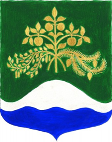 В соответствии  с Федеральными законами «О защите населения и территорий от чрезвычайных ситуаций природного и техногенного характера» и «О гражданской обороне», постановлением Правительства Российской Федерации от 05.11.95 № 1113 «О единой государственной системе  предупреждения  и ликвидации чрезвычайных ситуаций», администрация муниципального образования Мичуринское сельское поселение ПОСТАНОВЛЯЕТ:Создать на территории сельского поселения  эвакуационную комиссию.  Утвердить  Положение об эвакуационной комиссии, согласно приложению №1.Утвердить состав эвакуационной комиссии, согласно приложению  №2  Утвердить схему оповещения членов эвакуационной комиссии, согласно приложению  №3Опубликовать настоящее постановление в СМИ и на официальном сайте муниципального образования Мичуринское сельское поселение муниципального образования Приозерский муниципальный район Ленинградской области в информационно - телекоммуникационной сети «Интернет».Настоящее постановление вступает в силу с момента опубликования. Контроль за исполнением настоящего постановления оставляю за собой.Глава администрации МОМичуринское сельское поселение							  И.В. ЛеликовС полным текстом постановления можно ознакомиться на сайте  мичуринскоеспрфАДМИНИСТРАЦИЯМУНИЦИПАЛЬНОГО ОБРАЗОВАНИЯМИЧУРИНСКОЕ СЕЛЬСКОЕ ПОСЕЛЕНИЕ МУНИЦИПАЛЬНОГО ОБРАЗОВАНИЯПРИОЗЕРСКИЙ МУНИЦИПАЛЬНЫЙ РАЙОНЛЕНИНГРАДСКОЙ ОБЛАСТИ14 июля 2017 года         №151«О создании эвакуационной комиссии муниципального образования Мичуринское сельское поселение муниципального образования Приозерский муниципальный район Ленинградской области» 